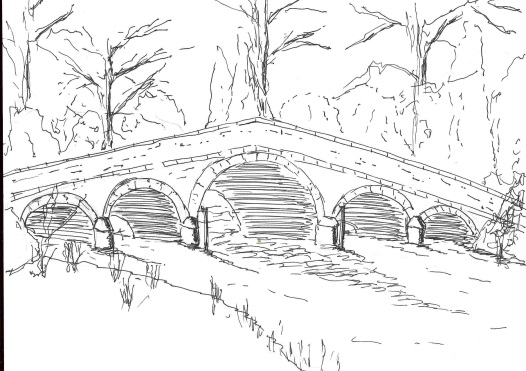 370Minutes of a meeting of the Skerne and Wansford Parish Council which took place on Tuesday September 24 2019 in Wansford Village Hall at 7.30pm.Present: Couns Caroline Harrison, Neil Robson, Jackie Dobson, Catherine Bristow, Ann Kitching, Lynn Stockwell, Gill Grassam, and Ian Lamble (in the chair).Apologies: NonePublic session: There were no members of the public present.Declarations of interest: Couns Bristow (Skerne Church) and Dobson (Wansford Village Hall) in item 8iii.Resolved: to confirm the minutes of the meeting on July 16 as a true and correct record: Proposed Coun Kitching, seconded Coun GrassamTo dispose of any business remaining from the previous meeting and, if necessary, decide on a course of action: Skerne community space, public meeting, survey, committee/working party: Coun Bristow said that Andrew Dixon would prepare the land and sow it and Hurrells had supplied the seed.The working party had met and said concerns had been raised re parking. Agreed: to ask ERYC highways for parking restrictions in that stretch of road when the project was complete.There was going to a second survey, involving the village children, to see exactly what was wantedThere had been two offers of bonfires and the working party had decided to take up that of Angus Naylor – pyrotechnic John Jackson had agreed to set off fireworks if residents brought them. Coun Bristow would contact Warrendale Farms to let them know their kind offer was being declinedConcerns had been raised about the electric pole in the field. Agreed: that Coun Bristow contact Northern Powergrid about the pole to ascertain what could or could not be done in the field.The working party was assured that any grant funds it raised would be ring-fenced in the parish council accountThe clerk said that one of the conditions of any planning permission was likely to be an entrance in Church Lane made up to highway specifications if there were to be even infrequent vehicle movements. It was decided initially to make that entrance a pedestrian entrance with a pedestrian gate.Coun Lamble said the working party had made a good start. Agreed: to ask the working party for agendas and minutes of its meetings.Agreed: that the clerk should write to Warrendale Farm’s agent Ian Pick for submitting the application on the council’s behalf free of charge and ask for an invoice for the work which could be used as match funding for grant applications; a letter was to be sent to Warrendale Farms thanking them for the land and, when the transfer was complete, another to Gemma Foster, of Williamsons solicitors, Driffield, who was doing the work pro bono.Noted: the emergency plan had been updated and despatched to County Hall.Swimming in the canal: Driffield Navigation Trust had erected a sign forbidding swimmers from entering the by-wash.Noted: minutes of parish and town council liaison meeting had been circulatedPlanning:19/02653/OUT - erection of two dwellings and conversion of cart shed to dwelling following demolition of farm buildings. Applicant I Pick & Sons. Resolved: to ratify decision to object (as per Standing Order 15b xv and following council-wide consultation) pending clarification regarding parish assets situated in/near the proposed new access and highlight once again the unsuitability of The Square as a farm access. Proposed Coun Harrison, 371seconded Coun Dobson. Noted: 19/02567/PLF - Change of use of agricultural land at Skerne to provide an area of public open space. Applicant: Skerne and Wansford Parish Council.Finance:Resolved: to ratify payment of £11.32 regarding electricity to the Skerne defibrillator. Proposed Coun Bristow, seconded Coun Kitching.Resolved:  to ratify clerk’s salary for 2020-21 as £1,500 as per recommendation of personnel committee and with a view to setting a budget. Proposed Coun Robson, seconded Coun Kitching.Resolved: to award grants of £275 each to Skerne burial ground, Wansford burial ground and Wansford Village Hall for the year 2020-21. Proposed Coun Stockwell, seconded Coun Grassam.To consider any other outlays for the coming financial year with a view to setting a budget: bin for Skerne play area, £400; grit £240; plants, etc £60; Wansford kiosk, £300, training, £200, as well as other recurring costs. Coun Stockwell would research costs for replacing the defibrillator pads, which would be out of date in April 2020.Replacement of the picnic bench on Wansford Lock with the ring-fenced funds from Driffield Canal Partnership. Agreed: that Coun Stockwell would obtain prices for a replacement bench made from recycled plastic as the previous, very well-used wooden bench had only lasted 10 years. It would be replaced in the spring and the cost included in the forthcoming budget.Resolved: to ratify reimbursement to clerk of £251 for planning application fee. Proposed Coun Grassam, seconded Coun Bristow.Resolved: to ratify reimbursement to clerk of £15 for Alma Printers for survey forms. Proposed Coun Bristow, seconded Coun Grassam.Noted: that Information Commissioner fee of £35 has been paid by direct debitNoted: bank balances as at July 31 2019, current account £2,674.73 (less unpresented cheque of £11.32 equals £2,663.41 actual figure); business savings account £3,275.29.  August statement had not been received when agenda had been compiled.Administration and training:Resolved: to purchase 10 copies of the ERNLLCA Good Councillor Guide, printed editions available at £3.35 per copy plus £1.20 handling fee and postage and packing costs. Proposed Coun Grassam, seconded Coun Bristow.Correspondence:Terry Jarvis’ letter re Wansford kiosk. Agreed: to concur with Terry’s initial aim of tidying up the paintwork and glass and keeping the cost as low as possible. Ongoing uses for the kiosk to be reviewed at a later date. A resolution had already been made to buy the paint. Resolved: to spend up to £100 on glass initially and reimburse Terry for the cost of small tools, etc he has had to purchase. Proposed Coun Stockwell, seconded Coun Grassam.Noted: Orsted newsletters and consultationConservative Group: East Wolds and Coastal cluster meeting, October 10 at 6.30pm in Foston Village Hall, circulated. Coun Kitching would attend.Noted: Lissett Wind Farm home security fundNoted: Humberside Police, community speedwatch, circulatedHumberside Police and Crime Commissioner: meet the commissioner events, circulated.City Healthcare Partnership free defibrillator training. Article to go in the newsletter, Coun Grassam, expressed an interest.Highways: Clerk to contact ERYC Highways re signpost in Skerne which had once again been knocked down by a tractor.Other correspondence: Noted: Copies of letters from Chris Dove, of The Square, to ERYC planning re use of the new garage at Craddock Cottage as a gym and that an enforcement officer had said there was no case to answer. To receive reports from representatives: None.Items for next agenda: Skerne community space, co-option of a councillor, Craddock Cottage planning application for removal of condition three on application 15/01955/PLF..Date of next meeting: November 19 2019 at 7.30pm in Wansford Village Hall.